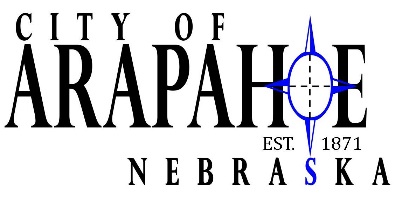 411 6TH STREET/ PO BOX 235ARAPAHOE NE  68922PHONE: (308)962-7445        FAX: (308)962-5255      EMAIL:  arapcity@arapahoenebraska.comSeasonal or Part-Time Application for EmploymentIt is unnecessary to fill in any information you do not wish to.  The information provided will be used to determine which opening would be a good fit.Personal Information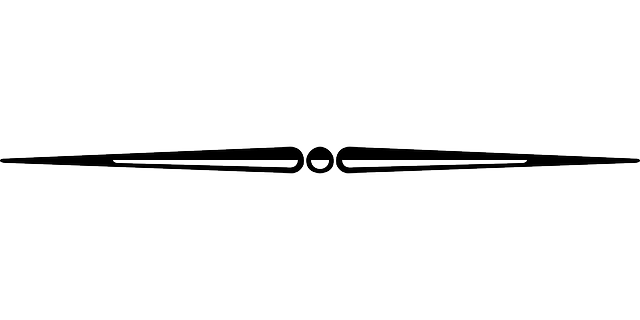 Date:____________________   Date of Birth_________________________   Social Security Number______________________Name____________________________________________  ______________________________________________  _______		       Last						         First				        MiddleAddress____________________________________  ___________________________________ _________  ________________	               Street				                            City			   State		Zip CodePhone Number _________________________________  		Cell Number ______________________________Email Address______________________________________________   Are you 18 or older?  Yes  	No  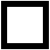 Employment Desired:  Position __________________________  Date you can start ___________  Wage Desired ________Name of Last employer ________________________________Date Start __________ Date End___________Duties __________________________________________________ Phone Number_____________________Reason for Leaving _________________________________________________________________________Name of Last employer ________________________________Date Start __________ Date End___________Duties __________________________________________________ Phone Number_____________________Reason for Leaving _________________________________________________________________________Name of Last employer ________________________________Date Start __________ Date End___________Duties __________________________________________________ Phone Number_____________________Reason for Leaving _________________________________________________________________________AuthorizationI authorize investigation on all statements contained in this application.  I understand that misrepresentation of information requested is cause for dismissal.  Further, I understand and agree my employment is for no definite period and may, regardless of the date of payment of my wages and salary, be terminated at any time without cause and without previous notice.Date:  ________________________________  Signature___________________________________________________________In Case of Emergency Notify:  ________________________________________________________________________________				Name					Address				PhoneDo Not Write Below This Line – Office Use OnlyHired  ______________  Position  _________________________  Start Date  ___________________  Wage ___________________